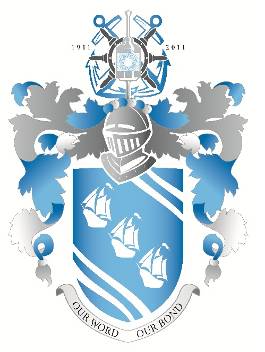 Telephone: +65 6229 6677Email: info@ics.org.sg Please type or write clearlyPayment OptionsOption One  TT Internet Bank Transfer to ICS bank account (Please provide a printout of the transaction)Name of Bank: Standard Chartered BankBeneficiary Name: INSTITUTE OF CHARTERED SHIPBROKERSAccount No. 23-0-290335-2Bank Code = 9496Branch Code= 023Please ensure that you quote your invoice number as the payment reference AND all bank charges are to be paid by remitter.Option Two  Transfer via "PAYNOW" using our UEN No. : " S78SS0006H0A1Option Three I have enclosed a cheque made payable to Institute of Chartered Shipbrokers and sent it to:3 Phillip Street#17-01 Royal Group BldgSingapore 048693Option Four 
Cash Payment (You may come to our office and make payment by cash.)	Delivery Options   Delivery by courier ($10 for the first 1 kg) 

  Self-collection            Address:  3 Phillip Street		#17-01 Royal Group Bldg		Singapore 048693           Collection Period: 14:00-18:30 Monday to Friday onlyNote: Unless otherwise stated, latest editions will be suppliedCostQuantityIntroduction to Shipping Course BookS$150Legal Principles in Shipping Business Course BookS$150Economics of Sea Transport and International Trade Course BookS$150Shipping Business Course Book S$150Dry Cargo Chartering Course Book S$150Ship Operations and Management Course Book S$150Ship Sale and Purchase Course Book S$150Tanker Chartering Course Book S$150Liner Trades Course Book S$150Port Agency Course Book S$150Logistics and Multi-modal Transport Course Book S$150Port and Terminal Management Course Book S$150Shipping Law Course Book S$150Marine Insurance Course Book S$150Shipping Finance Course Book S$150Offshore Support Industry S$150Additional ReadingPort Agency (Malcolm Latarche)    S$75Sale and Purchase (William V. Packard)    S$75Quality Ashore - ICS History Book (Softback)    S$35